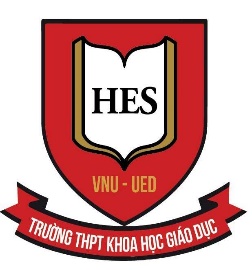 VIET NAM NATIONAL UNIVERSITY, HANOI – UNIVERSITY OF EDUCATIONHIGH SCHOOL OF EDUCATION SCIENCESKieu Mai Street, Phuc Dien Ward, Bac Tu Liem District, Hanoi, Vietnam.Tel/Fax: (+84-4) 38463666.SCHOOL TRANSCRIPTFull name: NGUYEN PHAM KHAI Full name: NGUYEN PHAM KHAI Gender: Male (Nam) ......................     ..Date of birth: 30/04/2006Class: 12A8 1212……………School year(s): 2021-2024Student’s No.: 0152373512Student’s No.: 0152373512Student’s No.: 0152373512SUBJECTSSUBJECTSGRADE 10GRADE 11GRADE 12 
Mathematics(Toán)        8.78.57.4Physics (Vật lý)             8.67.28.1Chemistry(Hóa học)6.69.07.0Biology(Sinh học)7.27.88.0Literature(Ngữ văn)                 7.67.37.8History (Lịch sử)           8.08.47.7Geography(Địa lý)8.38.38.9English (Tiếng Anh)                 9.18.68.0Technology (Công nghệ)         8.49.09.0Army Training (GD QP –AN)9.29.69.3Physical Education(Thể dục)PassPassPassCivic Education(GDCD)       8.68.78.5Computer Science(Tin học)  8.38.67.9AVERAGE GRADE (Trung bình môn)8.28.48.1EVALUATION(Đánh giá xếp loại)EVALUATION(Đánh giá xếp loại)GRADE 10GRADE 11GRADE 12Academic Ability(Học lực)        ExcellentExcellentExcellentMoral training          (Hạnh kiểm)ExcellentExcellentExcellent* Grading system: 8.0 -10.0: Excellent7.0 - 7.9: Good6.5 - 6.9: Fair* Grading system: 5.0 - 6.4: AverageBelow 5.0: WeakN/A: Not applicable                             Date: 06/01/2024Certified by Vice PrincipalAssoc.Prof.Dr. Pham Duc Hiep